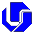 Universidade Federal de UberlândiaPró-Reitoria de Pesquisa e Pós-GraduaçãoAv. João Naves de Ávila, 2160 –  Campus Santa Mônica – Bloco JFone:  3239 4334     Fax: 3239 4334       E-mail: dirpg@ufu.br DECLARAÇÃO DE VANTAGENS ADICIONAIS Declaro para fins de afastamento integral para cursar pós-graduação no pais que:Percebo as seguintes vantagens adicionais:□     adicional de insalubridade□     adicional de periculosidade□     remuneração referente a plantão hospitalar□     remuneração referente ao cargo de direção (CD)□  remuneração referente a função gratificada (FG), em caso afirmativo pedir exoneração do cargo. □     vale transporte2. □     Não  percebo nenhuma vantagem adicionalDeclaro ainda, estar ciente de que ao afastar integralmente de minhas atividades para cursar pós-graduação no pais, a DIRAP suspenderá o pagamento das vantagens adicionais acima assinaladas por um período igual ao do meu afastamentoUberlândia,         de                       de     _______________________________________                     Assinatura do Docente